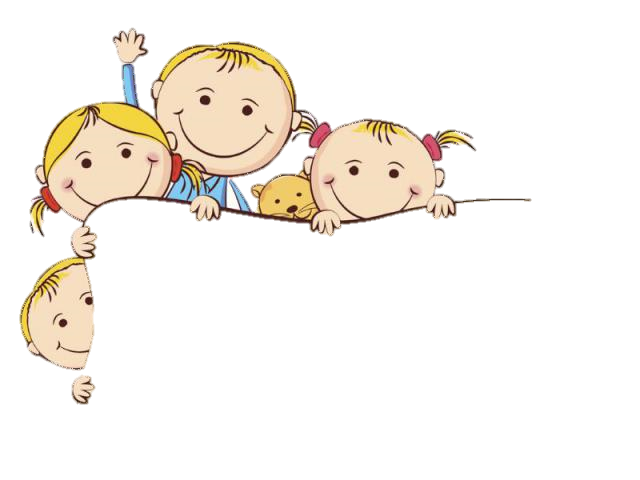 В процессе формирования звукопроизношения очень важную роль имеют:- Слух и фонематическое восприятие;- Артикуляционная гимнастика, т.е. подвижность органов речи;- Развитие правильного речевого дыхания.Что такое фонематический слух?Фонематический слух   -  это   способность различать на слух звуки речи, понимать смысл речи. (1) Заменив даже один звук в слове мы получаем совершенно иное значение: «коза-коса», «дом-том», «бочка – почка», «кашка»-«Машка».Часто родители говорят, что у ребёнка «каша во рту» он пропускает или заменяет звуки и слоги в словах. Причиной этому является неразвитый фонематический слух.Правильно сформированное фонематическое восприятие является основой правильного звукопроизношения, правильной слоговой структуры слов. Если ребёнок и произносит не все звуки правильно, но он сохраняет структуру слова «кар-ни-на» - «ти-ти-та».Возрастные нормы развития фонематического слухаПервый год жизни – уже ребёнок на третьей неделе должен проявлять сосредоточение на резкие звуки, а в два месяца начинать прислушиваться к более тихим шумам.  В три месяца малыш без труда отыскивает взглядом источник звука, реагирует на него улыбкой комплексом оживления. С удовольствием слушает музыку. С четырёх месяцев ребёнок начинает подражать звукам,к шести месяцам различает свое имя.К концу первого года жизни при нормальном развитии фонематического слуха малыш различает часто произносимые слова. Ребёнок третьего года жизни может самостоятельно определить неверно произнесённый звук в собственной речи. Если же фонематический слух не сформирован к трём годам, то ребёнок не сможет овладеть самостоятельно правильным звукопроизношением. Например, трёхлетняя девочка Вера на вопрос: Как тебя зовут?» отвечает «Вея». Тебя зовут Вея? –«Не вея, а Вея – я пьявийноговоить не могу»На четвёртом году жизни фонематический слух совершенствуется становится более дифференцированным. Ребёнок уже владеет навыком различения сходных звуков на слух и в собственном произношении. А это служит фундаментом для освоения звукового анализа и синтеза.На пятом году жизни формируется звуковой анализ – это умение определять последовательность и количество звуков в слове.  Только обладая, навыками анализа и синтеза ребёнок сможет успешно освоить чтение и письмо.	В дошкольном возрасте очень важно научить ребёнка слушать и слышать. Для развития внимания можно использовать различные занятия и игры. Очень полезно слушать музыку, а старшим ребятам детские радиопередачи. Маленький ребёнок не умеет управлять своим слухом, не может сравнивать звуки. Но его можно этому научить. Особенно необходимо развивать фонематический слух детям с речевыми проблемами. Порой ребёнок просто не замечает, что он неправильно произносит звуки.  Вашему вниманию предлагаются игровые упражнения, целью которых является   научить ребёнка слушать и слышать. В дошкольном возрасте очень полезно слушать музыку, а старшим ребятам детские радиопередачи. Вашему вниманию предлагаются игровые упражнения на развитие фонематического слуха и слухового внимания:Игра «Шумящие мешочки».Вместе с ребенком насыпьте в мешочки крупу, пуговицы, камушки. Он должен угадать по звуку, что внутри.Игра «Волшебная палочка» Взяв карандаш или любую палочку, постучите ею по столу, вазе, чашке. Палочка может оживить любой предмет. Пусть ребенок  закроет глаза и отгадает, какой предмет звучал.Игра «Жмурки» Ребенку завязывают глаза, и он двигается на звук колокольчика, бубна, свистка.Игра «Похлопаем» Ребенок повторяет ритмический рисунок хлопков. В усложненном варианте ребенок повторяет ритм с закрытыми глазами.Различение звуков речи по тембру, силе и высоте.Игра «Громко-тихо»Договоритесь, что дети будут выполнять определенные действия – когда вы будете говорить громко и тихо.Игра «Три медведя» Ребенок отгадывает, за кого из героев, вы произносите определенные слова. Более сложный вариант – ребенок сам говорит голосами медведей, изменяя силу голоса.Кто что услышит?Ширма, разные звучащие предметы: звонок, молоток, трещотка с камешками или горохом, труба.Описание игры.Взрослый за ширмой стучит молотком, звонит в звонок и т.д., а ребенок должен отгадать, каким предметом произведён звук. Звуки должны быть ясные и контрастные.                                            Подготовила                                                                                 учитель-логопед: Макарова Л.Н.